PREDSEDA NÁRODNEJ RADY SLOVENSKEJ REPUBLIKYČíslo: 137/2010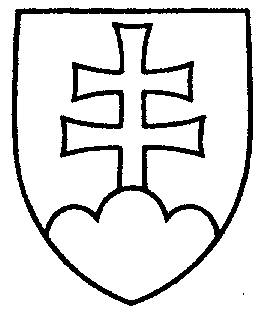 1441ROZHODNUTIEPREDSEDU NÁRODNEJ RADY SLOVENSKEJ REPUBLIKYzo 14. januára 2010o návrhu pridelenia vládneho návrhu zákona na prerokovanie výborom Národnej rady Slovenskej republiky	N a v r h u j e m	Národnej rade Slovenskej republiky	A. p r i d e l i ť	vládny návrh zákona o preukazovaní pôvodu majetku (tlač 1415), doručený 
14. januára 2010	na prerokovanie	Ústavnoprávnemu výboru Národnej rady Slovenskej republiky	Výboru Národnej rady Slovenskej republiky pre financie, rozpočet a menuVýboru Národnej rady Slovenskej republiky pre obranu a bezpečnosť aVýboru Národnej rady Slovenskej republiky pre ľudské práva, národnosti a postavenie žien;		B. u r č i ť 	1. k návrhu zákona ako gestorský Výbor Národnej rady Slovenskej republiky 
pre financie, rozpočet a menu, 	2. lehotu na prerokovanie návrhu zákona v druhom čítaní vo výboroch 
do 10. marca 2010 a v gestorskom výbore do 12. marca 2010.Pavol  P a š k a   v. r.